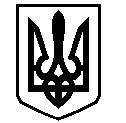 У К Р А Ї Н АВАСИЛІВСЬКА МІСЬКА РАДАЗАПОРІЗЬКОЇ ОБЛАСТІсьомого скликанняп’ятдесят  п’ята  сесіяР  І  Ш  Е  Н  Н  Я 29 квітня  2020                                                                                                                 № 13Про внесення змін в рішення п’ятдесят третьої (позачергової) сесії Василівської міської ради сьомого скликання від 27 лютого 2020 року № 27 «Про розроблення проекту землеустрою щодо відведення земельної ділянки для будівництва та обслуговування будівель торгівлі в м. Василівка, бул. Центральний, № 41в для продажу земельної ділянки на конкурентних засадах (земельних торгах)».Керуючись ст.26 Закону України «Про місцеве самоврядування в Україні», ст.ст.12,122 Земельного кодексу України, Законом України  «Про внесення змін до деяких законодавчих актів України щодо розмежування земель державної та комунальної власності», розглянувши топографічний план земельної ділянки в м. Василівка, бульвар  Центральний 41в, виконаний на замовлення Василівської міської ради ФОП Мельник О.В., Василівська міська радаВ И Р І Ш И Л А:1.Внести зміни в рішення п’ятдесят третьої (позачергової) сесії Василівської міської ради сьомого скликання від 27 лютого 2020 року № 27 «Про розроблення проекту землеустрою щодо відведення земельної ділянки для будівництва та обслуговування будівель торгівлі в м. Василівка, бул. Центральний, № 41в для продажу земельної ділянки на конкурентних засадах (земельних торгах)»,  а саме: в пункті 1 замість цифр: «00400»  записати:  « 0,0511»,  а далі по тексту.2.Контроль за виконанням цього рішення покласти на постійну комісію міської ради з питань земельних відносин та земельного кадастру, благоустрою міста та забезпечення екологічної безпеки життєдіяльності населення.Міський голова                                                                              Людмила ЦИБУЛЬНЯК